Skeeter®Отологічна система свердлінняНадлегкий наконечник для отологічних інструментів Skeeter є низькошвидкісним дрилем, що використовує перевірену часом технологію, для кожної отологічної операційної. Вигнутий наконечник та гнучкі бори розроблені для виконання делікатних процедур відновлення ланцюга слухових кісточок.Skeeter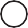 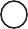 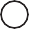 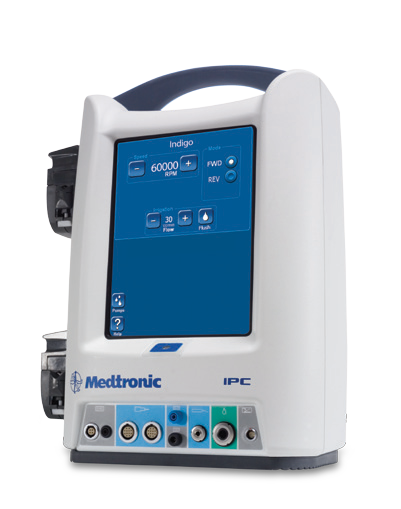 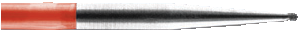 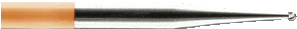 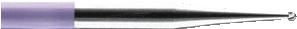 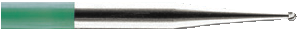 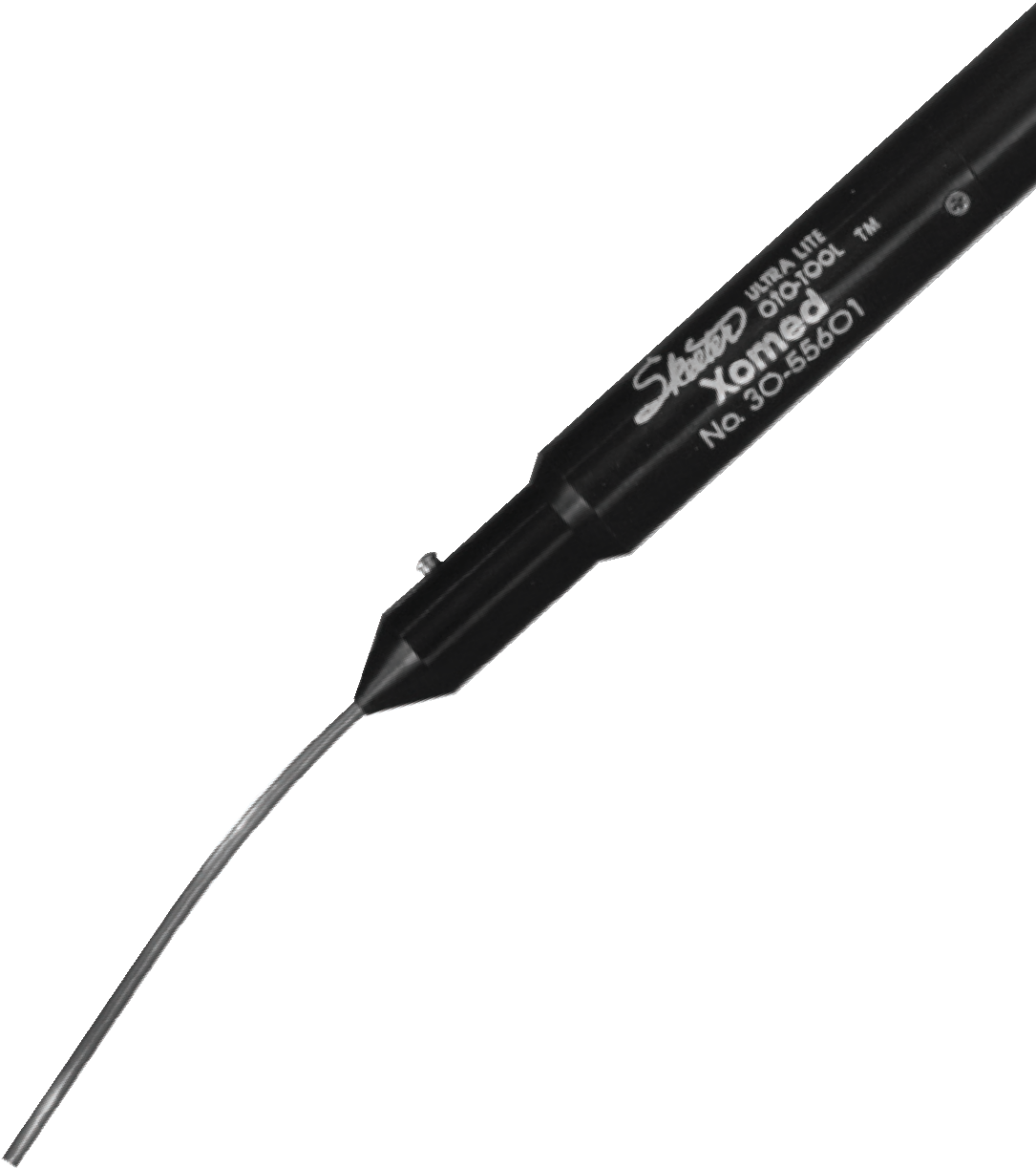 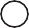 КомплектуючіІнструменти Oto-FlexРізніSkeeter®Ріжучі бориРіжучі бориБори з вольфраму карбіду Oto-Flex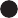 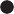 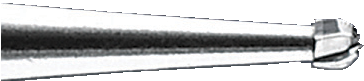 Skeeter®Алмазні бориАлмазні бориАлмазні бори Oto-Flex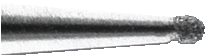 Для отримання більш детальної інформації, будь ласка, зателефонуйте до Medtronic за номером (495) 580 7377 .Ви також можете звернутися до наших веб-сайтівwww.medtronicnavigation.ru,  www.MedtronicENT.comMedtronic ENT Medtronic USA, Inc.6743 Саутпойнт Драйв Норт Джексонвілл, Флорида 32216 СШАwww.MedtronicENT.com Номер для безкоштовного дзвінка (800) 874-5797Факс (800) 678-3995Російське представництво: Росія, 123317 Москва, Пресненська наб., буд.10 тел.: (495) 580 7377Факс: (495) 580 7378E-mail: info.russia@medtronic.com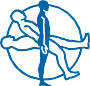 П Р О Д У К ТОПИСКІЛЬК.3055601Надлегкий двигун Skeeter13155615Стерилізаційний лоток Skeeter13052460Отологічна метрична шкала Skeeter13055607Автономна педаль живлення Standalone1П Р О Д У К ТОПИСОПИСД І А М Е Т РКІЛЬК.НОМЕРНайменування та колірСВІТЛИНАMMШТ/КОРОБКА3155627Пилка Crura (для ніжок стремена), чорний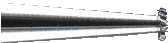 0.7513155621Алмазний ніж, червоний/білий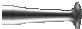 2.3013155626Дриль, чорний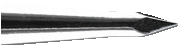 0.6013155625Перфоратор чорний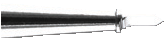 0.5013155623Перфоратор чорний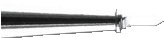 0.3513155628Трепан, чорний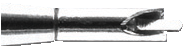 0.801